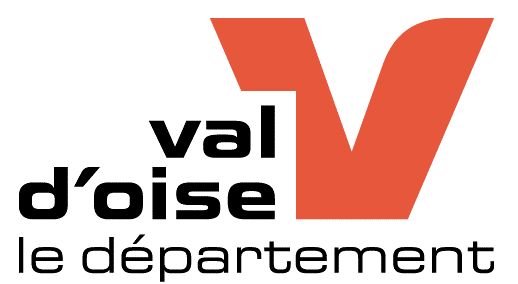 RAPPORT D'EVALUATION SOCIALE EN VUE : d’un signalement de personne vulnérable d’une demande de mise sous protection juridiqueIDENTITE DE LA PERSONNE CONCERNEE :- Nom et prénom : - Nom de jeune fille : - Date et lieu de naissance : - Nationalité : - Domicile : - Téléphone (fixe et mobile) : - Adresse actuelle (si différente du domicile) : I. SITUATION ET COMPOSITION FAMILIALE Célibataire	 Pacsé(e)	 Séparé(e)	 Veuf(ve) Marié(e)	 Vie maritale	 Divorcé(e)Personnes vivant au foyer Membres de la famille hors foyerII. SITUATION LIEE AU LOGEMENT- HEBERGE :	- Sans hébergement	- En structure d'hébergement 	- Amical ou familial	- OCCUPANT SANS TITRE :	- LOCATAIRE :	Privé 	Social   - Nom du bailleur : - Type de logement :					Date d'entrée dans les lieux :- Nom des titulaires du bail :     -     -- si existence d’un impayé de loyer, stade de la procédure et montant de la dette :………………………- PROPRIETAIRE : 		- EN ACCESSION : -si existence d’un impayé de mensualités d’accession et de charges, stade de la procédure : …………III. BUDGET MENSUEL Saisine de la commission de surendettement : OUI				Date de dépôt : NON		 ENVISAGÉE	IV. EVALUATION DU TRAVAILLEUR SOCIAL et/ou MÉDICO-SOCIAL Origine de l'intervention : Les modalités de l'intervention : Les intervenants : Description des éléments de vulnérabilité ou d'inquiétude : Interventions mises en œuvre, leurs impacts et leurs limites : Conclusion : éléments de vulnérabilité qui justifient le signalement ou la demande de mise sous protection :_________________________________________________________________________________Date :	Date et visa 	du travailleur social et/ou médico-socialV. DEMANDE DE MISE SOUS PROTECTION Certificat relatif à la constatation de l'altération des facultés mentales et corporelles :La personne accepte l'expertise médicale :	 Oui	 non	 ignoréSi non, les motifs invoqués :La personne est en mesure de la financer :	 Oui	 non	 ignoréLe requérant sollicite du Parquet d'ordonner l'expertise :	 Oui	 non	 ignoréNom et adresse du médecin habilité qui a établi le certificat médical et détaillé après examen de la personne à protéger :Date de l'expertise (si connue) :  La personne et la demande de protection : est favorable à la demande est opposée à la demande pour les raisons suivantes : n'est pas informée de la demande pour les raisons suivantes : Pièces jointes :	 L'expertise médicale du médecin choisi sur la liste des médecins habilités	 Copie intégrale de l'acte de naissance de moins de 3 mois, de la personne concernée	 A défaut, la copie de la pièce d'identité	 Autres :Motif(s) des pièces manquantes :Non et qualité du travailleur social et/ou médico-social :					Fait à                            , le					SignatureNomPrénomNé(e) leLien de parentéSituation professionnelle / ScolaritéAdultesAdultesAdultesAdultesEnfants de moins de 18 ansEnfants de moins de 18 ansEnfants de moins de 18 ansNomPrénomLien de parentéAdresse – n° de téléphone Ressources mensuellesRessources mensuellesRessources mensuellesDurée du droit à prestationrdemandeurconjointconjointEnfant(s)autreEnfant(s)autreCharges mensuelles Charges mensuelles Charges mensuelles Charges mensuelles  Salaire Salaire Salaire Logement Logement Loyer Revenu non salarié Revenu non salarié Revenu non salarié Logement Logement Charges  Emploi aidé et Formation Emploi aidé et Formation Emploi aidé et Formation Logement Logement Electricité ASSEDIC Alloc. d’Aide au Retour à l’Emploi Alloc. d’Aide au Retour à l’Emploi Logement Logement Gaz ASSEDIC Allocation de fin de droits  Allocation de fin de droits  Logement Logement Eau ASSEDIC Allocation spécifique solidarité Allocation spécifique solidarité Logement Logement Combustible ASSEDIC Allocation insertion Allocation insertion Logement Logement Participation hébergement ASSEDIC Allocation unique dégressive Allocation unique dégressive Logement Logement Autre ASSEDIC Autre Autre Téléphonie Téléphonie Téléphone fixe Indemnités Journalières Indemnités Journalières Indemnités Journalières Téléphonie Téléphonie Portables Invalidité Pension invalidité Pension invalidité Téléphonie Téléphonie Internet Invalidité Majoration 1/3 personne Majoration 1/3 personne Téléphonie Téléphonie Autre Invalidité Rente accident de travail  Rente accident de travail  Impôts Impôts Impôt revenu Invalidité APA APA Impôts Impôts Taxe habitation Invalidité Autre Autre Impôts Impôts Taxe foncière Retraite  Fond National de Solidarité Fond National de Solidarité Impôts Impôts Redevance TV Retraite  Pension Pension Impôts Impôts Ordures ménagères Retraite  Pension de réversion Pension de réversion Impôts Impôts Autre Retraite  Retraite complémentaire Retraite complémentaire Assurances Assurances Habitation Retraite  Autre Autre Assurances Assurances Véhicule  Allocations  familiales Allocations rentrée scolaire Allocations rentrée scolaire Assurances Assurances Mutuelle Allocations  familiales PREPAREE PREPAREE Assurances Assurances Scolaire Allocations  familiales Allocations familiales Allocations familiales Assurances Assurances Autre Allocations  familiales PAJE Allocation de Base PAJE Allocation de Base Enfants Enfants Transport en commun Allocations  familialesASFASF Enfants Enfants Transport - essence Allocations  familialesComplément familialComplément familial Enfants Enfants Frais de garde Allocations  familiales Autre Autre Enfants Enfants Restauration scolaire AL ou APL AL ou APL AL ou APL Enfants Enfants Autre RSA (ex-API) RSA (ex-API) RSA (ex-API) Divers Divers Transport en commun RSA (ex-RMI) RSA (ex-RMI) RSA (ex-RMI) Divers Divers Transport - essence AAH ou AEEH AAH ou AEEH AAH ou AEEH Divers Divers Personnel employé Pensions Alimentaire Alimentaire Divers Divers Pension alimentaire Pensions Autre Autre Divers Divers dépenses autonomie Patrimoine Loyer                Loyer                Divers Divers Autre Patrimoine Intérêt Intérêt Crédits à la consommation Crédits à la consommation Crédits à la consommation Patrimoine Rentes viagères Rentes viagères Crédits immobiliers  Crédits immobiliers  Crédits immobiliers  Patrimoine Revenus fonciers Revenus fonciers Patrimoine Autre Autre Autres ressources  Bourses Etudes Bourses Etudes Autres ressources  Résidence secondaire Résidence secondaire Autres ressources  Autre Autre Sous total       Sous total       Sous total       TOTAL ressources mensuelles TOTAL ressources mensuelles TOTAL ressources mensuelles TOTAL ressources mensuelles TOTAL ressources mensuelles TOTAL ressources mensuelles TOTAL ressources mensuelles TOTAL ressources mensuellesTOTAL charges mensuellesTOTAL charges mensuellesNature de la detteNature de la detteMontant des mensualités de remboursementMontant des mensualités de remboursementMontant des mensualités de remboursementMontant des mensualités de remboursementSolde restant dûSolde restant dûSolde restant dûSolde restant dû Loyer + charges  Loyer + charges  APL / AL APL / AL Loyer résiduel Loyer résiduelQualité/ServiceNomAdresse et  mail @TéléphoneVisa du supérieur hiérarchiqueCachet